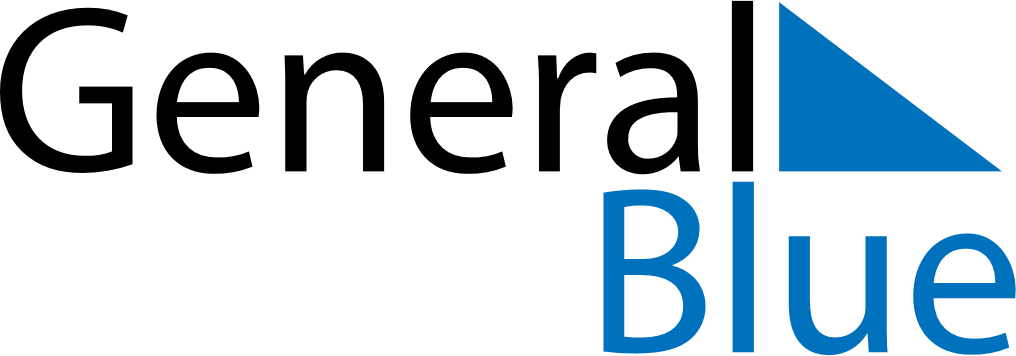 July 2024July 2024July 2024July 2024ArmeniaArmeniaArmeniaMondayTuesdayWednesdayThursdayFridaySaturdaySaturdaySunday12345667Constitution Day8910111213131415161718192020212223242526272728293031